Publicado en Madrid el 15/07/2019 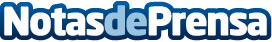 Homyspace resuelve la búsqueda de alojamientos temporales a más de 5.000 trabajadores desplazadosEn los dos últimos años esta Proptech ha gestionado 2.000 alquileres temporales para más de 750 empresas en España, Portugal, Francia, Italia y Reino Unido. Los alquileres corporativos temporales ofrecen a los propietarios de pisos una alternativa más segura y rentable que los alquileres turísticos y de larga estanciaDatos de contacto:Homyspace674 71 91 54Nota de prensa publicada en: https://www.notasdeprensa.es/homyspace-resuelve-la-busqueda-de-alojamientos Categorias: Inmobiliaria Emprendedores Recursos humanos Innovación Tecnológica http://www.notasdeprensa.es